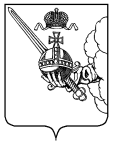 КОНТРОЛЬНО-СЧЕТНАЯ  ПАЛАТА  ВОЛОГОДСКОЙ  ОБЛАСТИРЕШЕНИЕ КОЛЛЕГИИ   «        »  декабря  2022 г.                                                                                                                                            № г. ВологдаО внесении изменений в Стандарт внешнего государственного финансового контроля «Проведение экспертизы проекта закона Вологодской области об областном бюджете на очередной финансовый год и плановый период»        В соответствии со статьей 11 Федерального закона от 07.02.2011 №6-ФЗ «Об общих принципах организации и деятельности контрольно-счетных органов субъектов Российской Федерации и муниципальных образований», статьей 12 закона области от 12.07.2011 года №2574-ОЗ «О Контрольно-счетной палате Вологодской области», Общими требованиями к стандартам внешнего государственного и муниципального аудита (контроля) для проведения контрольных и экспертно-аналитических мероприятий контрольно-счетными органами субъектов Российской Федерации и муниципальных образований, утвержденными постановлением Коллегии Счетной палаты РФ от 29.03.2022 № 2ПККОЛЛЕГИЯ РЕШИЛА:       1. Внести в Стандарт внешнего государственного финансового контроля «Проведение экспертизы проекта закона Вологодской области об областном бюджете на очередной финансовый год и плановый период», утвержденный решением коллегии Контрольно-счетной палаты Вологодской области от 19 ноября 2018 года №47, следующие изменения:       1.1. В разделе 1:       в пункте 1.1 слова «Общими требованиями к стандартам внешнего государственного и муниципального контроля для проведения контрольных и экспертно-аналитических мероприятий контрольно-счетными органами субъектов Российской Федерации и муниципальных образований, утвержденными Коллегией Счетной палаты РФ (протокол от 17.10.2014 № 47К (993))» заменить словами «Общими требованиями к стандартам внешнего государственного и муниципального аудита (контроля) для проведения контрольных и экспертно-аналитических мероприятий контрольно-счетными органами субъектов Российской Федерации и муниципальных образований», утвержденными Счетной палатой Российской Федерации»;       пункт 1.2 изложить в следующей редакции:       «1.2. Целью Стандарта является установление общих правил и процедур проведения Контрольно-счетной палатой Вологодской области (далее – КСП области) экспертизы проекта закона Вологодской области об областном бюджете на очередной финансовый год и плановый период (далее – законопроект). Стандарт предназначен для использования должностными лицами КСП области при проведении экспертизы законопроекта.»;       пункт 1.4 изложить в следующей редакции: «1.4. Решения по вопросам организации и проведения экспертизы законопроекта, не урегулированным настоящим Стандартом, принимаются председателем КСП области.».       1.2. В разделе 3:       абзацы пятый, седьмой пункта 3.8 исключить;       пункт 3.9 дополнить абзацем восемнадцатым следующего содержания: «-анализ объемов бюджетных ассигнований, предусмотренных законопроектом на реализацию национальных проектов на территории Вологодской области;»;       абзац десятый пункта 3.11 исключить.       1.3. В разделе 4:        пункт 4.5 изложить в следующей редакции: «После утверждения коллегией КСП области Заключение направляется депутатам Законодательного Собрания области, в комитет по бюджету и налогам и Правительству области.»;        дополнить пунктом 4.6 следующего содержания: «Контроль за исполнением документов, принятых по результатам проведения экспертизы законопроекта, осуществляется в соответствии со стандартом внешнего государственного финансового контроля «Контроль реализации результатов контрольных и экспертно-аналитических мероприятий.».       1.4. Приложение к Стандарту дополнить пунктом 3.3. следующего содержания: «Анализ финансового обеспечения реализации национальных проектов на территории Вологодской области.».        2. Настоящее решение коллегии вступает в силу со дня официального опубликования.Председатель                                                                                      И.В. Карнакова